The Hyde Amendment is language in the yearly Labor, Health and Human Services, Education and Related Agencies (often shortened to Labor-H or LHHS) appropriations legislation that bars programs in these agencies from covering abortion. This restriction primarily withholds abortion coverage from those qualified and enrolled in the Medicaid health insurance program for low-income people, except in the limited cases of rape, incest, and life endangerment. THE HYDE AMENDMENT PAVED THE WAY FOR OTHER FEDERAL ABORTION COVERAGE RESTRICTIONSSince the Hyde Amendment passed in 1976, anti-choice politicians have added abortion coverage and funding bans to appropriations language that restricts: Medicaid, Medicare and Children’s Health Insurance Program enrollees; Federal employees and their dependents; Peace Corps volunteers; Native Americans; women in federal prisons and detention centers, including those detained for immigration purposes; women who receive health care from community health centers; survivors of human trafficking; and low-income women in the District of Columbia. 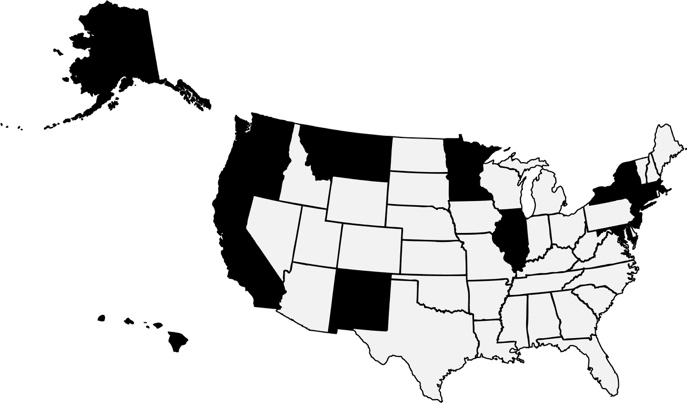 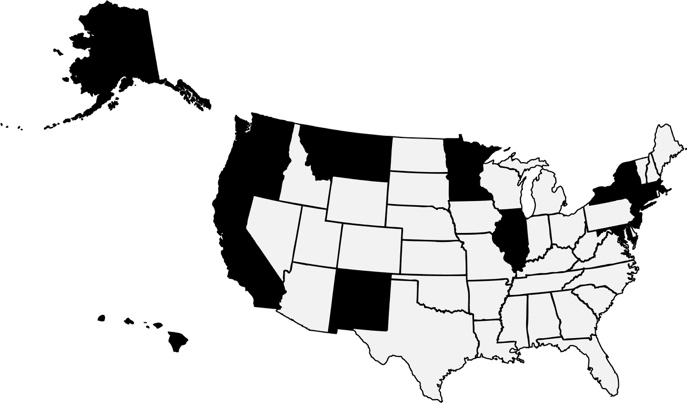 REAL WORLD IMPACTMedicaid coverage can mean the difference between getting abortion care or being denied. Studies show that when policymakers place severe restrictions on Medicaid coverage of abortion, it forces one in four poor women seeking abortion to carry an unwanted pregnancy to term.1When a woman is living paycheck to paycheck, denying coverage for an abortion can push her deeper into poverty. Indeed, studies show that a woman who seeks an abortion but is denied is more likely to fall into poverty than one who is able to get an abortion.2According to the most recent data, 58% of women of reproductive age enrolled in Medicaid or CHIP live in states that ban Medicaid coverage for abortion except in limited circumstances. 51% of these enrollees are women of color.3The Hyde Amendment creates an often insurmountable barrier to abortion for women across the country already struggling to get affordable health care, and disproportionately affects those who are low-income, people of color, young, immigrants, or live in rural communities.  